附件2：深圳市罗湖区发展研究中心处理政府信息公开申请流程图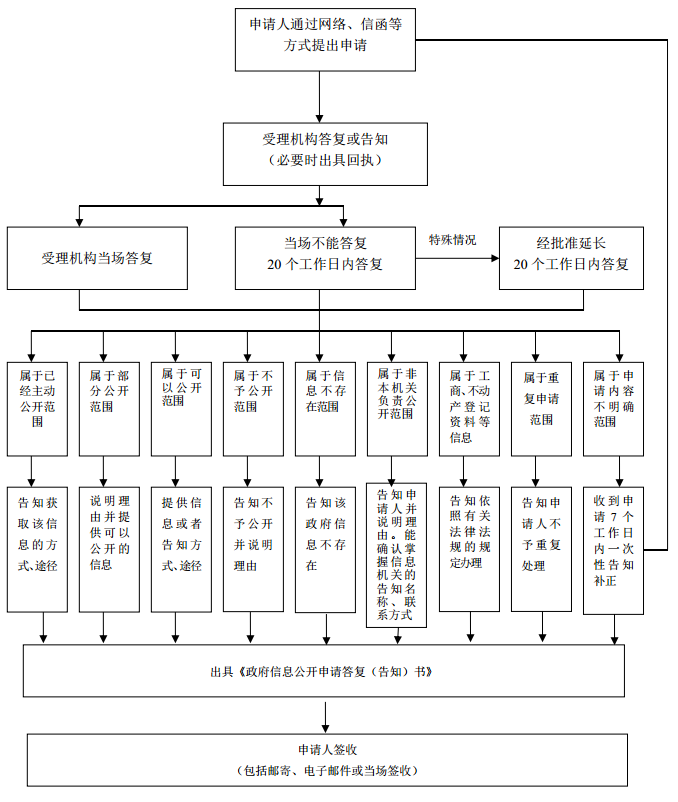 